ОБАВЕШТЕЊЕ О ЗАКЉУЧЕНОМ УГОВОРУЈНМВ 5/2020, услуге ревизије ИТ системаНазив наручиоца: Министарство пољопривреде, шумарства и водопривреде – Управа за аграрна плаћања.Адреса наручиоца: Булевар краља Александра 84, Београд.Интернет страница наручиоца: www.uap.gov.rsВрста наручиоца: органи државне управе.Врста предмета: услуге.Врста поступка: јавна набавка мале вредности.Предмет набавке, назив и ознака из Општег речника набавки: услуге ревизије ИТ система Управе за аграрна плаћања, шифра из Општег речника набавки 72223000 (услуге ревизије захтева информационих технологија).Уговорена вредност: 2.490.000,00 динара без ПДВ-a.Критеријум за доделу уговора: Додела уговора извршена је сходно критеријуму и резервном критеријуму утврђеном позивом за подношење понуда и конкурсном документацијом, тако да је на понуђаче који су доставили прихватљиве понуде примењен критеријум „најнижа понуђена цена“. Број примљених понуда: 1 (једна).Понуђена цена без ПДВ-а: 2.490.000,00 динара.Датум доношења одлуке о додели уговора: 11.8.2020. године.Датум закључења уговора: 20.8.2020. године.Основни подаци о добављачу: (назив, седиште, матични број и законски заступници): DELOITTE D.O.O. BEOGRAD, са седиштем у Београду, ул. Теразије 8, матични број 07770413 законски заступник Дарко Станисавић.Период важења уговора: до испуњења уговорних обавеза, а најдуже до 31.12.2020. године.КОМИСИЈА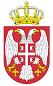 Република СрбијаМИНИСТАРСТВО ПОЉОПРИВРЕДЕ,ШУМАРСТВА И ВОДОПРИВРЕДЕУправа за аграрна плаћања               Број:  404-02-23/2020-07              Датум: 25.8.2020. годинеБеоград